Supplemental Figure 2: Predicted changes in biomarkers of glucose and insulin metabolism by changes activity over 12 months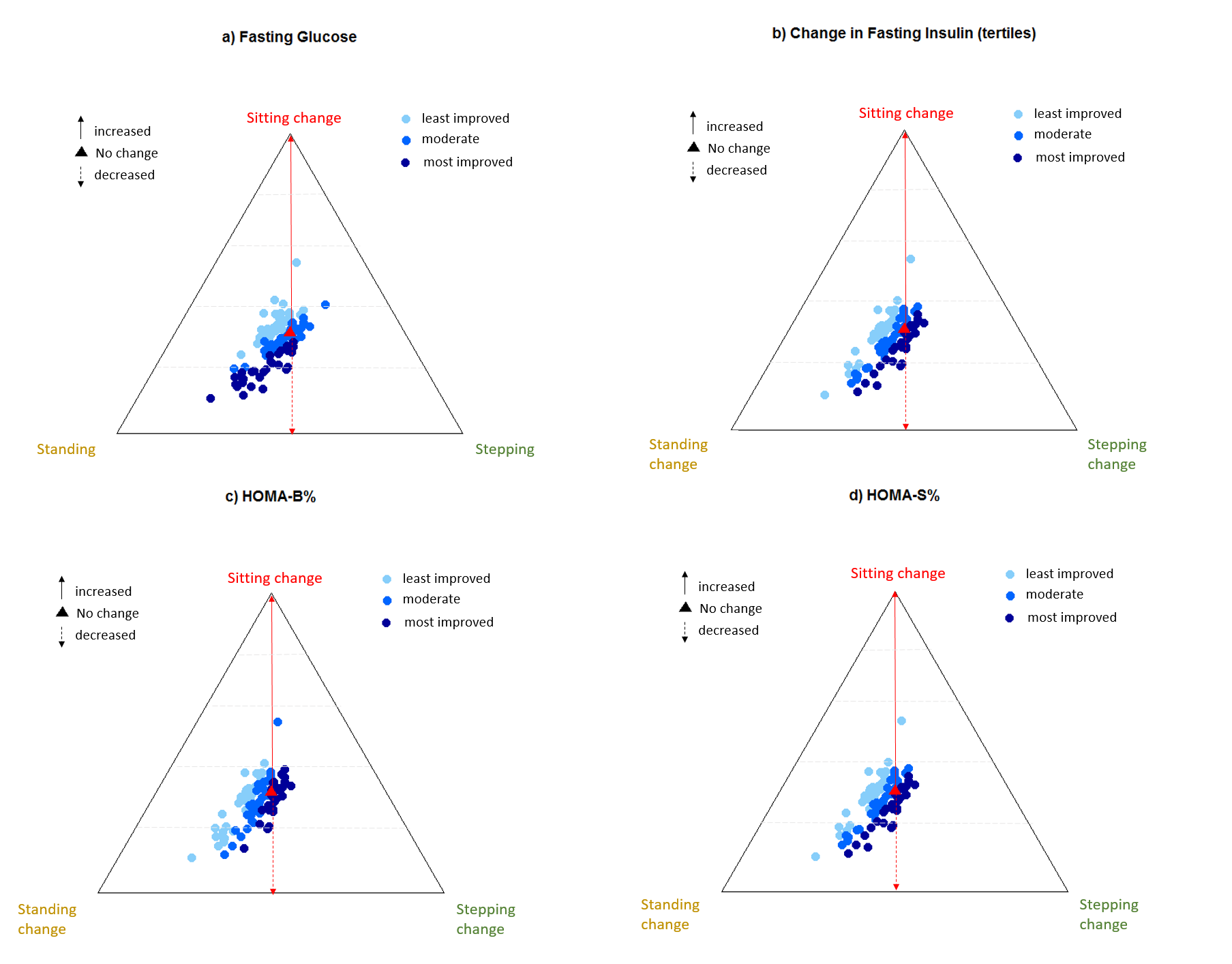 